Stories and Genograms: Signpost KeyResources for Children and FamiliesWebinar: Life Story Work – what it is, and why it matters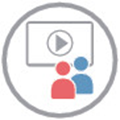 This webinar is for practitioners and provides a brief introduction into the key elements of life story work with children and what the research tells us about why it matters. There is also a webinar aimed at managers, strategic leads and IROs to support this work.Evidence Review: Voice Of The Child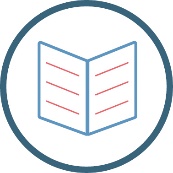 Children and young people’s views are integral to our practice; their expertise is a vital source of knowledge, and respecting their experience is fundamental to social work values. Professional expertise in supporting sustainable change in children’s lives is inextricable from listening and responding to children and young people. This handbook brings together research on how we can better meaningfully engage with the voice of children and young people.Stories from mothers whose babies have been removed at birth Dr Wendy Marsh shares findings from her doctoral research and experience as a specialist midwife for safeguarding. Her narrative inquiry gathered the stories from five women to build improved practice.Practice Tool: Using genograms in practice 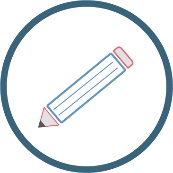 The aim of this resource is to assist practitioners in using genograms throughout their practice, of which uses include: exploring and understanding the full family network; a tool for direct work and assessment with children and families; encouraging curiosity and a strengths-based approach in understanding family behaviours; inform and support planning; support and understanding of a child in care’s identity and relationships.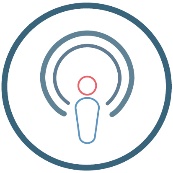 Podcast: An experience of accessing care records. A care-experienced adult discusses his experiences accessing his care recordings and what should be considered in chronologies. Quick readsLife story work – why does it matter?; The importance of the survivor voice in tackling domestic abuse in Barking and Dagenham; Noisy narratives; Understanding the experiences of young people who enter care late; Using genograms in social work practice    This is a selection of Research in Practice resources on this topic. You need to be logged in to a Research in Practice account to access the resources via the links in this document. Log in here if you have an account already, or create one here.If you have any questions, please email ask@researchinpractice.org.ukDon’t forget you can log what you read, watch or listen to and record reflections on your MyCPD log using the button on each resource page.